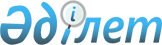 О переименовании улицы городаРешение Таразского городского маслихата Жамбылской области от 23 декабря 2010 года № 36-16 и постановление акимата города Тараз от 23 декабря 2010 года за № 1088. Зарегистрировано Управлением юстиции города Тараз Жамбылской области 25 января 2011 года за номером 6-1-121      Примечание РЦПИ.

      В тексте сохранена авторская орфография и пунктуация.



      На основании подпункта 4) статьи-13 Закона Республики Казахстан от 8 декабря 1993 года «Об административно-территориальном устройстве Республики Казахстан» акимат города Тараза ПОСТАНОВЛЯЕТ и Таразский городской маслихат РЕШИЛ:



      1. Переименовать улицу Жолаева в улицу Абдилдаева Дуйсенбека Абдилдаевича.



      2. Настоящий нормативный правовой акт вступает в силу со дня государственной регистрации в органах Юстиции и вводится в действие по истечении десяти календарных дней после дня его первого официального опубликования.

 

 
					© 2012. РГП на ПХВ «Институт законодательства и правовой информации Республики Казахстан» Министерства юстиции Республики Казахстан
				      Аким города Тараз

      Б. Орынбеков

 Секретарь Таразского городского маслихата

У. Байшигашев      Председатель сессии

      Таразского городского маслихата

      К. Болысбаев